AlasSoy Luna       G                    AEstoy cerca de alcanzar mi cieloEstou perto de alcançar meu sonho      Bm            F#mdesafiando la gravedadDesafiando tudo que há      G                    A                Bm      nadie puede detener este sueño que es tan realNada pode me deter esse sonho é tão real       G                ASe que no existe el miedo, ohSei que eu não tenho medo      Bm             F#msi no dejo de intentarQuando não paro de tentar       G                       A               Bm La emoción que me mueve es la fuerza de un huracánA emoção que me mexe, me dá forças para alcançarG                       AEsto que hay en mi interior es mágicoIsto que há dentro de mim é mágico G           A           Gpor que todo puede sucederPorque tudo pode acontecer      A           Ey si caigo vuelvo voy yo voyE se caio dou um pulo e vouy vuelvo y voyE pulo e vou              G       AY si no hay vuelta atrásSe não há volta mais      Bm             F#mhay que arriesgarlo todoPosso arriscar de tudo          G           Abajo mis pies no hay gravedadPois nada vai me segurarB         solo hay alasEu tenho asas         G        ANunca hay que dudarNão queira duvidar     Bm            F#mno esta prohibido nadaTudo é possível            G   A    cuando un sueño es realQuando um sonho é real          Bsolo hay alasNós temos asas        G                 AY no espero más de lo que sientoAcredito e tudo que tenho       Bm            F#mes un reto para enfrentarUm desafio para enfrentar      G            algo quiere despertarAlgo aqui vai despertar       A            Bmmi destino es tan realUm destino que é tão real     BEs real solo hay alasÉ real nós temos asas       DCon un puente en mi interior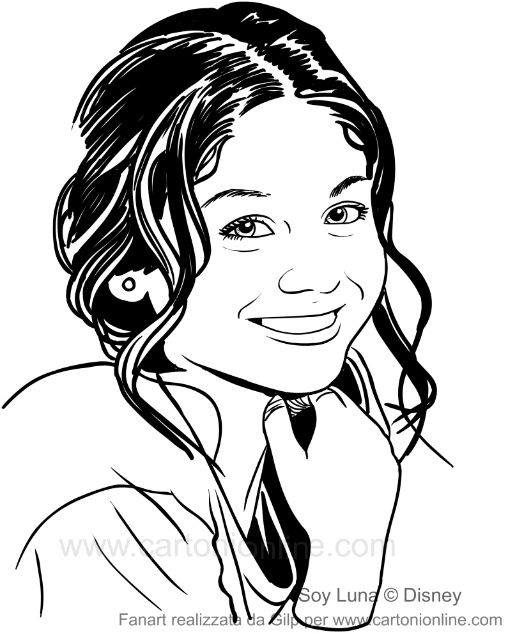 Uma ponte pra chegar      A                Edeslizándome lejos, lejosDeslizando para o alto, alto      Bes real solo hay alasÉ real nós temos asas      Den mi mundo libertadUma ponte pra chegar      Adeslizándome lejosDeslizando para o alto      Ecada vez mas lejosCada vez mais alto